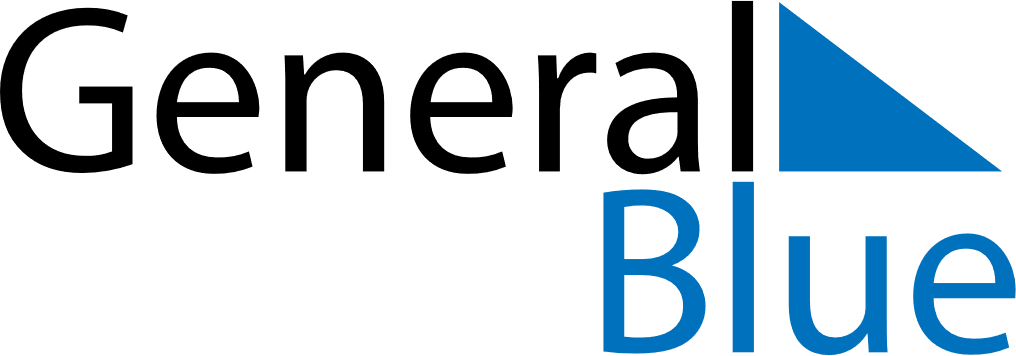 2021 – Q2Saint Barthelemy  2021 – Q2Saint Barthelemy  2021 – Q2Saint Barthelemy  2021 – Q2Saint Barthelemy  2021 – Q2Saint Barthelemy  AprilAprilAprilAprilAprilAprilAprilSundayMondayTuesdayWednesdayThursdayFridaySaturday123456789101112131415161718192021222324252627282930MayMayMayMayMayMayMaySundayMondayTuesdayWednesdayThursdayFridaySaturday12345678910111213141516171819202122232425262728293031JuneJuneJuneJuneJuneJuneJuneSundayMondayTuesdayWednesdayThursdayFridaySaturday123456789101112131415161718192021222324252627282930Apr 2: Good FridayApr 4: Easter SundayApr 5: Easter MondayMay 1: Labour DayMay 8: Victory DayMay 13: Ascension DayMay 23: PentecostMay 24: Whit Monday